MERSİS’te kayıtlı olması zorunlu olan yararlanıcılara ait MERSİS bilgileri ile formda beyan edilen bilgiler arasında uyumsuzluk olması halinde başvuru işleme alınmayacağından, MERSİS bilgilerinin güncel olduğu mutlaka kontrol edilmelidir. Şubelere ait başvurular değerlendirmeye alınmayacak olup, merkez şirketlerin başvuru yapması zorunludur. İhracatçı birliği üyeliği bilgileri sadece şirketler tarafından doldurulmalıdır. Birden fazla birliğe üye olunması halinde ayrı ayrı belirtilmelidir.(*) Ticaret sicilinde/MERSİS’te yer alan faaliyet gösterilen sektörlerin 4’lü NACE kodu ve adlarının eklenmesi gerekmektedir. Sektör bilgisinin eklenmemesi durumunda yararlanıcılar ilgili sektör kapsamında başvuru yapamayacaktır. Eklenen sektörler kapsamında tescilli markalar varsa ilgili sütunda belirtilmelidir. İşbirliği kuruluşları ana faaliyet sektörlerini belirtebilir.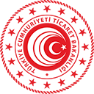 T.C. TİCARET BAKANLIĞI(Uluslararası Hizmet Ticareti Genel Müdürlüğü)E-Turquality (Bilişimin Yıldızları) ProgramıDanışmanlık Desteği Destek Ödeme Başvuru BelgeleriEKBYDanışmanlık3KÜNYE BİLGİLERİKÜNYE BİLGİLERİKÜNYE BİLGİLERİMERSİS No:Adı / Unvanı:Vergi No:Vergi Dairesi:Kuruluş Tarihi:Personel Sayısı:IBAN No (TL):KEP Adresi:Web Adresi:E-Posta Adresi:Telefon No:Merkez Adresi:    Üyesi Olunan İhracatçı Birliği :Birlik Üye No :FAALİYET GÖSTERİLEN SEKTÖR ve MARKA BİLGİLERİ (*)FAALİYET GÖSTERİLEN SEKTÖR ve MARKA BİLGİLERİ (*)FAALİYET GÖSTERİLEN SEKTÖR ve MARKA BİLGİLERİ (*)FAALİYET GÖSTERİLEN SEKTÖR ve MARKA BİLGİLERİ (*)No4’lü NACENACE AdıMarka (Varsa)123BİLİŞİM ALT SEKTÖRÜ BİLGİSİBİLİŞİM ALT SEKTÖRÜ BİLGİSİUygun olanın başındaki kutuyu işaretleyiniz (X) Uygun olanın başındaki kutuyu işaretleyiniz (X) [  ]Yazılım[  ]Gömülü yazılım[  ]Dijital oyun[  ]E-spor[  ]Finansal yazılım ve teknolojiler[  ]Blok zincir yazılım ve teknolojiler[  ]Yapay zekâ ve büyük veri[  ]Siber güvenlik[  ]Akıllı şehir yazılım ve hizmetleri[  ]Yeşil dönüşüm yazılım ve hizmetleri[  ]Telekomünikasyon, 5G, bulut ve iletişim hizmetleri[  ]Veri merkezi[  ]Bilişim hizmetleri[  ]Sistem bakım ve destek hizmetleri[  ]Dijital aracılık ve hizmet platformlarıDAHA ÖNCE GELİŞTİRİLEN SATIŞA KONU HİZMET/TEKNOLOJİ/YAZILIM/MOBİL UYGULAMA/DİJİTAL OYUNA İLİŞKİN BİLGİLERDAHA ÖNCE GELİŞTİRİLEN SATIŞA KONU HİZMET/TEKNOLOJİ/YAZILIM/MOBİL UYGULAMA/DİJİTAL OYUNA İLİŞKİN BİLGİLERDAHA ÖNCE GELİŞTİRİLEN SATIŞA KONU HİZMET/TEKNOLOJİ/YAZILIM/MOBİL UYGULAMA/DİJİTAL OYUNA İLİŞKİN BİLGİLERNoHizmet/Teknoloji/Yazılım/Mobil Uygulama/Oyun AdıSunulduğu Satış kanalı/Web sitesi/Platform(Bağlantı adresini belirtiniz.)123DANIŞMANLIK FAALİYETİ BİLGİLERİFaaliyetin konusu ve alt başlıkları ile yer ve süresini belirtiniz.Bütçesini belirtiniz. (Hizmet alımı için alınan teklif veya şartnamede belirtilen bilgi, tutar ve para birimleri ile aşağıda yer alan tutarların aynı olması gerekmektedir.)DANIŞMANLIK TEKLİF TABLOSUDANIŞMANLIK TEKLİF TABLOSUDANIŞMANLIK TEKLİF TABLOSUDANIŞMANLIK TEKLİF TABLOSUDANIŞMANLIK TEKLİF TABLOSUŞirket tarafından, danışmanlık faaliyet için alınan tekliflerin aşağıda yer alan tabloya sırasıyla işlenmesi gerekmektedir.Hizmet sağlayıcının adıHizmet sağlayıcıdan danışmanlık çalışmasında yer alacak kişi sayısıDanışman başına günlük ücret bedelToplam çalışma (insan-gün)Teklif toplam bedel (Ör: 15 firma için toplam XXX TL)Şirket tarafından, danışmanlık faaliyet için alınan tekliflerin aşağıda yer alan tabloya sırasıyla işlenmesi gerekmektedir.Hizmet sağlayıcının adıHizmet sağlayıcıdan danışmanlık çalışmasında yer alacak kişi sayısıDanışman başına günlük ücret bedelToplam çalışma (insan-gün)Teklif toplam bedel (Ör: 15 firma için toplam XXX TL)Şirket tarafından, danışmanlık faaliyet için alınan tekliflerin aşağıda yer alan tabloya sırasıyla işlenmesi gerekmektedir.Hizmet sağlayıcının adıHizmet sağlayıcıdan danışmanlık çalışmasında yer alacak kişi sayısıDanışman başına günlük ücret bedelToplam çalışma (insan-gün)Teklif toplam bedel (Ör: 15 firma için toplam XXX TL)Şirket tarafından, danışmanlık faaliyet için alınan tekliflerin aşağıda yer alan tabloya sırasıyla işlenmesi gerekmektedir.Hizmet sağlayıcının adıHizmet sağlayıcıdan danışmanlık çalışmasında yer alacak kişi sayısıDanışman başına günlük ücret bedelToplam çalışma (insan-gün)Teklif toplam bedel (Ör: 15 firma için toplam XXX TL)Şirket tarafından, danışmanlık faaliyet için alınan tekliflerin aşağıda yer alan tabloya sırasıyla işlenmesi gerekmektedir.Hizmet sağlayıcının adıHizmet sağlayıcıdan danışmanlık çalışmasında yer alacak kişi sayısıDanışman başına günlük ücret bedelToplam çalışma (insan-gün)Teklif toplam bedel (Ör: 15 firma için toplam XXX TL)Hizmet Sağlayıcının AdıDanışman Sayısı Günlük Ücret BedeliToplam Çalışma (insan-gün)Toplam Bedel 123DANIŞMANLIK FAALİYETİDanışmanlık alma gerekçeniz ve faaliyetin şirketinize sağlayacağı katkılar hakkında bilgi veriniz. (Şirketinizin sunduğu hizmetler ile bağlantı kurmanız beklenmektedir.)Danışmanlık Faaliyetini Gerçekleştiren Olan Hizmet SağlayıcıDanışmanlık hizmetini vermek üzere hizmet sağlayıcıdan alınan teklifler arasından seçilmiş olanın adı yazılacaktır.Danışmanlık Faaliyetini Gerçekleştirecek Olan Hizmet Sağlayıcının Seçilme NedeniAlınan teklifler arasından danışmanlık hizmetini vermek üzere seçilen hizmet sağlayıcının seçilme nedenlerini kısaca açıklayınız.Çalışma ve Maliyet PlanıÖnemli: Danışmanlık hizmetini veren hizmet sağlayıcının gerçekleştirdiği çalışma ile ilgili olarak aşama aşama, kaç gün, kaç saat hangi çalışma başlığının kim tarafından ne kadar maliyetle gerçekleştirileceğini gösteren detaylı iş planı sunulacaktır. Hizmetin içeriğini ve kapsamını ayrıntılı belirtiniz.Danışmanlık Yapacak Hizmet Sağlayıcının Konu ile İlgili Tecrübesi ve Referans MektubuDanışmanlık verecek hizmet sağlayıcının, ilgili alanlarda (dış ticaret yönetim danışmanlığı, ihtiyaç analizi, eğitim ve danışmanlık vb. konularında) daha önce yaptığı benzer nitelikli çalışmalar hakkında bilgi veriniz.İBRAZ EDİLMESİ GEREKEN BELGELERİBRAZ EDİLMESİ GEREKEN BELGELERBelge NoEkler1Başvuru yapılan destek adını ve özet bilgiyi içerir dilekçe/kapak yazısı2Fatura ve yeminli tercümanlara yaptırılmış tercümesi 3Ödemelere ilişkin dekont, e-dekont, hesap dökümü, swift belgesi, kredi kartı ekstresi ve yeminli tercümanlara yaptırılmış tercümesi (Çek ile yapılan ödemeler kabul edilmemektedir.)4Harcama Bilgileri Formu5Danışmanlık faaliyeti için alınacak teklifler,Her teklife ilişkin çalışma ve maliyet planı,Her teklife ilişkin daha önceki gerek kamuya gerek özel sektöre yönelik hizmet/proje/faaliyet deneyimlerini gösteren en az 3 referans mektubu (Tüm referans mektupları, ilgili danışmanlık şirketinden hizmet satın alan şirket/kurumun antetli kağıdı kullanılarak hazırlanmış olmalıdır. Referans mektupları imza yetkisine sahip kişiler tarafından imzalanmalıdır. Mektupların üzerinde imzalayan kişinin adı ve unvanı yer almalı, şirket/kurum kaşesi ve tarih bilgisi bulunmalıdır. Farklı şirket/kurumlardan alınan referans mektuplarının içeriğinin birebir aynı olmaması gerekmektedir. Tüm referans mektuplarında verilen danışmanlık hizmetine ilişkin, detaylı teknik bilgi içermeyecek şekilde, verilen hizmeti tanımlamaya yetecek düzeyde bilgi verilmelidir)6Her danışmanlık faaliyeti için ayrı ayrı olmak üzere faaliyetlere İlişkin Fotoğraflar7 Her danışmanlık faaliyeti için ayrı ayrı olmak üzere (Sunum, rapor vb.)8İncelemeci kuruluş tarafından talep edilebilecek diğer bilgi ve belgelerDİKKAT EDİLECEK HUSUSLARKEP ile yapılacak başvurularda, bu formun ve ekinde sunulacak belgelerin birleştirilmemesi, her belgenin ayrı ayrı taranarak KEP’e eklenmesi gerekmektedir.Excel formları ayrıca excel formatında KEP’e eklenmelidir.Tüm formlar bilgisayar ortamında doldurulmalıdır.Uygulama Usul ve Esasları Genelgesi’nin 83. maddesinin 2. fıkrasında belirtilen “Yurt dışında düzenlenen fatura, sözleşme, ödeme belgesi ile faaliyet gerçekleşme raporu, yurt dışı birime ilişkin belgeler ve resmi internet sitelerinden erişilemeyen tescil belgeleri ve diğer evraklar için Ticaret Müşavirliği/Ataşeliği onayı gerekir.” Hükmü uyarınca ilgili bilgi ve belgelerin Ticaret Müşavirliği/Ataşeliği’ne gönderim işlemleri incelemeci kuruşlar (Bakanlık / Hizmet İhracatçıları Birliği) tarafından gerçekleştirilir. Şirket / işbirliği kuruluşlarınca ilave gönderim işlemi yapılmasına ihtiyaç bulunmamaktadır.